EAST SUSSEX COUNTY COUNCIL JOB DESCRIPTION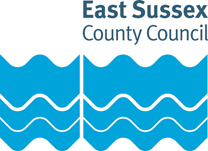 JOB TITLE: Training AdministratorDEPARTMENT: Adult Social Care and HealthLOCATION: EastbourneGRADE: Single Status 4RESPONSIBLE TO: Senior Training AdministratorPurpose of the Role:To provide an efficient and effective training administration service within the Adult Social Care training team.Key tasks:Working as part of a team to process training courses using the East Sussex Learning Portal (ESLP) learning management system, keeping accurate course spreadsheets.Completing tasks within prescribed timescales to ensure course information on ESLP is up to date at all times so that participants and trainers can access up to date course and booking information, attendance lists, certificates and evaluation forms as required.Identifying training courses for promotion and preparing emails to circulate details to relevant audiences.Dealing with cancelled training places and offering them to other delegates to maintain course numbers.Booking and liaising with venues (including refreshments and equipment) and ensuring they are aware of the numbers attending each course.Liaising with trainers and venues to ensure the smooth running of training programmes.Arranging alternative facilities where necessary for attendees with specific needs, to ensure equality of access to training.Maintaining accurate records of who has attended each course to ensure that training data is accurate and up to date for use in strategic training planning.  Responding to email and telephone queries from customers. Responding to requests for support from customers in using the East Sussex Learning Portal.Producing reports and statistics from East Sussex Learning Portal e.g. staff training records, evaluation reports and attendance/cancellation statistics as requested.Responding to queries from trainers and venues about invoices. Processing invoices within prescribed timeframes as required.Covering the reception desk at ESCC venues as required on dates when training is taking place.  This is to include ensuring the training room is set up at the start of the day, welcoming delegates, ensuring refreshments are ready for breaks, and that the room is tidied at the end of the day.Supporting the Training Team with any other tasks as appropriate to ensure the training programme runs effectively. EAST SUSSEX COUNTY COUNCIL PERSON SPECIFICATIONJOB TITLE: Training AdministratorGRADE: Single Status 4Essential key skills and abilities		Essential education and qualifications.Desirable knowledgeEssential experienceDesirable experienceOther essential criteriaOther desirable criteriaDate (drawn up): 10/12/2019Name of Officer(s) drawing up person specifications: Job Evaluation Reference: 9445Health & Safety FunctionsThis section is to make you aware of any health & safety related functions you may be expected to either perform or to which may be exposed in relation to the post you are applying for. This information will help you if successful in your application identify any health-related condition which may impact on your ability to perform the job role, enabling us to support you in your employment by way of reasonable adjustments or workplace support.These criteria will be assessed at the application and interview stageAble to communicate concisely, verbally and in writing using plain English to convey clear messages.Able to deal with telephone queries, liaise with managers, staff and members of the public and write basic emails/letters.Sound interpersonal skills, e.g. diplomacy.Able to learn new tasks quickly and accurately, and work as part of a team.Highly computer literate with good keyboard skills.Methodical and organised approach to work.Ability to prioritise work to meet deadlines.Numerate, able to understand and process spreadsheets and invoices.Attention to detail.Excellent customer service skills.These criteria will be evidenced via certificates, or at interviewGCSE Grade C+ or equivalent in English.These criteria will be assessed at the application and interview stageUnderstanding of ESCC services.Understanding of Council’s vision.These criteria will be assessed at the application and interview stageExperience of using Microsoft Word, Outlook and Excel and supporting others to use these programmes.Experience of using databases/systems to process information.Experience of working in a busy office environment.These criteria will be assessed at the application and interview stageRelevant experience in a training environmentExperience of using ESLP or other learning management systemExperience of using  or equivalent.Experience of supporting others to use databases, MFDs, laptops and projectors.These criteria will be assessed at the application and interview stageCommitment to equal opportunities.Self-motivated, positive approach.Team worker.Customer orientated.Flexible attitude/approach to work.Ability to work calmly, accurately and to deadline in a fast-paced environment.These criteria will be assessed at the application and interview stageAbility to use initiative and exercise discretion within a framework of policies and proceduresFunctionApplicable to role Using display screen equipment YesWorking with children/vulnerable adultsNoMoving & handling operationsNoOccupational DrivingNoLone WorkingNoWorking at heightNoShift / night workNoWorking with hazardous substancesNoUsing power toolsNoExposure to noise and /or vibrationNoFood handlingNoExposure to blood /body fluidsNo